ТЫ ЕМУ НУЖЕН  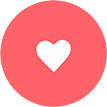 МЕЖРЕГИОНАЛЬНАЯ БЛАГОТВОРИТЕЛЬНАЯ ОБЩЕСТВЕННАЯ ОРГАНИЗАЦИЯ ПОМОЩИ ДЕТЯМ «ТЫ ЕМУ НУЖЕН»(МБОО «ТЫ ЕМУ НУЖЕН»)ИНН: 9709002251, КПП: 772401001ОГРН 1177700009035         115372, г. Москва, ул. Лебедянская, д.19, кв.176Банк: ООО "Банк Точка" г. МоскваБИК: 044525104
Корр. счёт: 30101810745374525104 р/с 40703810501500000447ОКВЭД 94.99 Деятельность прочих общественных организаций, не включенных в другие группировкиОКПО 15820393ОКАТО 45296553000ОКТМО 45911000ОКОГУ 4220002ОКОПФ 20200Сайт: https://ty-emu-nuzhen.ruЭл. почта:  buh@ty-emu-nuzhen.ru                   gidro_detki@mail.ruДиректор Васильева Ирина Николаевна     действует на основании Устава.